Дистанционноезадание для учащихсяФИО педагога: Фролова Тамара ВладимировнаПрограмма: «Чудеса из картона»Объединение: «Чудеса из картона» 2- я группаДата занятия по рабочей программе: 03. 11.2020 г. Тема занятия: Изготовление простейших разверток.Задание: Макет дома из бумаги.Материалы: лист бумаги, карандаш, линейка, ластик, ножницы, клей ПВА либо клеящий карандаш, кисточка для клея.Порядок выполнения: Распечатайте шаблон домика на принтере и перенесите детали на плотную бумагу. Раскрасьте, согните по пунктирным линиям и склейте стороны домика.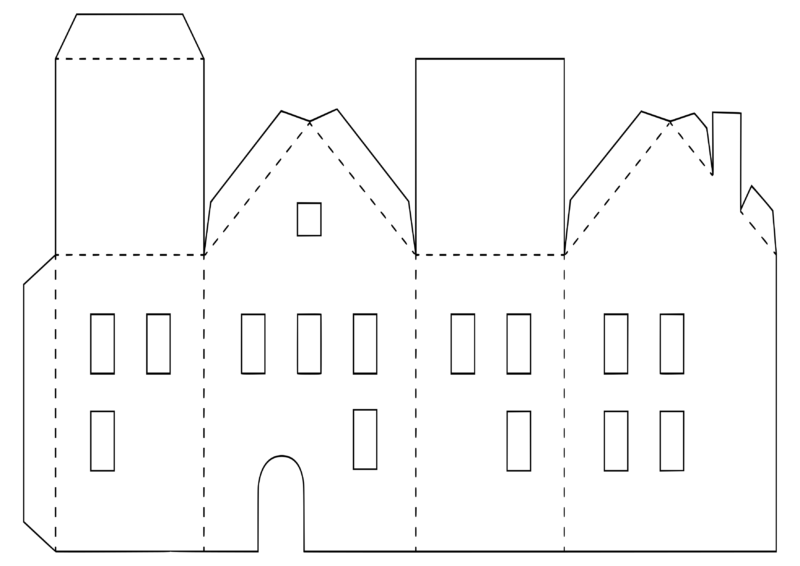 Результат сдать педагогу: 09.11.2020 г.Результат сфотографировать и прислать мне на электронную почту tamara552011v@mail.ru или на viber 89086675886